מערך הספריות - אוניברסיטת בר אילן    הספריה המרכזית ע"ש וורצוויילרBar Ilan University Library SystemWurzweiler Central Libraryב"ה, כ' בחשון, תשע"ז21.11.2016שלום רב,הנידון: הפקדת עבודות גמר בספריה המרכזית סטודנטים המסיימים תואר שני (במסלול עם תיזה) ותואר שלישי, אמורים להפקיד בספריה המרכזית, מדור קבלת עבודות גמר, עותקים של עבודת הגמר. לצערנו עבודות רבות מכילות טעויות ואינן כתובות על פי ההוראות וההנחיות של ביה"ס ללימודים מתקדמים, ואנו נאלצים לבקש מהסטודנטים לבצע תיקונים, דבר הגורם להם בזבוז זמן יקר, כסף ועוגמת נפש רבה. לדעתנו יש למנוע כל מצב בו הסטודנטים יגיעו להפקדת עבודתם בטרם בדיקתה במחלקה/פקולטה ע"י מנחה העבודה. על פי הנחיות של ביה"ס ללימודים מתקדמים, עבודות אשר יוגשו שלא על פי ההנחיות לא תוכלנה להתקבל ע"י הספריה.הוראות הגשת עבודות הגמר מופיעות באתר ביה"ס ללימודים מתקדמים:בחוברת פרטי מידע- הוראות לכתיבת עבודות גמר לתואר שני ותואר שלישי.לאחר כתיבה ועריכת העבודה על פי כל ההנחיות יש לקבוע תור להגשת העבודה באתר מערך הספריות ולהגיע במועד.  יש להגיע עם:*  עותק מודפס (מח' לפסיכולוגיה ולימודי מידע העותק בכריכה קשה)*  עותק אלקטרוני זהה לעותק המודפס, בקובץ אחד ובפורמט PDF   על דיסק-און-קי*  אישור מהמנחה להגשת העבודה בגרסתה המעודכנת והסופית, עם חתימת המנחה המאשרת שאכן העבודה נבדקה על ידו והיא כתובה וערוכה בדיוק על פי ההוראות וההנחיות של ביה"ס ללימודים מתקדמים.*  תלמידי תואר שלישי יגישו גם אישור זכאות לתואר מהוועדה לתואר שלישי (ב 2 עותקים).*  כמו כן יש להחזיר את כל הספרים שהושאלו מהספריות באוניברסיטה ומאוניברסיטאות אחרות במידה וניתן אישור לשאול שם.אנו מבקשים להקפיד על הנהלים על מנת שהתהליך יתבצע בצורה יעילה ומכובדת. נודה על העברת מידע זה לכל ראשי המחלקות בפקולטה, למרצים המנחים את הסטודנטים, למזכירות המטפלות בתלמידי המחקר וכמובן לכל הסטודנטים.תודה על שיתוף הפעולה,בכבוד רב,תמר וקילרמ"ד נגישות לאוספים פיסייםהספרייה המרכזית                                       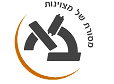 